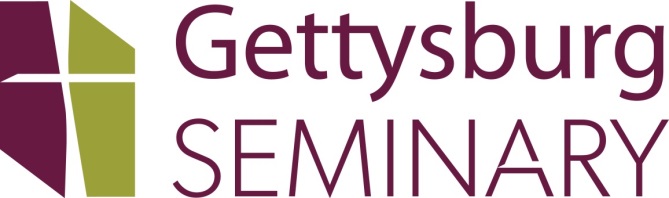 Your project’s name and key objectivesTitle: The Abundant LifeObjectives:research student educational indebtedness (SEI) impact on ministryincrease financial education & coaching already in place at Gettysburg Seminaryinvite large congregations into solutions for SEIresearch competency-based education (CBE) for curriculumThe most significant activities of your project to dateSenior Pastors from large congregations will have a retreat at Gettysburg Seminary on March 23-24, 2014, and emerge into an advisory conversation under the direction of the Rev. Dr. Glenn Ludwig, Vice President of Seminary Advancement. The selected pastors will provide input to the overall discernment about SEI, improved financial practices for emerging leaders, and seminary education today. Significant data gathering has already taken place in the design of a Certificate Course to offer Training for Senior Pastors of Larger Congregations. An advisory committee will soon finish the design of that Course.Gettysburg Seminary and ELCA Region 8 engaged in social research in 2012-2013, under the direction of Educational Development Consultants, Inc., to compile a current menu of competencies that describe ELCA ordained ministry. In the opening months of the grant time period (2014-16), key work has been investigation of resources available and existing CBE programs at universities. A summary of early learnings is at https://vimeo.com/86902905.Two or three of the most important resources you have discovered or producedDesigning Higher Ed at http://designinghighered.com/  We produced a 20-minute introduction to CBE for ELCA Theological Education available at https://vimeo.com/86902905 Contact information for the project director.Dr. Gilson Waldkoenig, Professor of Church in SocietyGettysburg Seminary61 Seminary RidgeGettysburg, PA 17325gwaldkoenig@ltsg.edu